Aankondiging Algemene Leden Vergadering Oranjevereniging Baarn & Oranje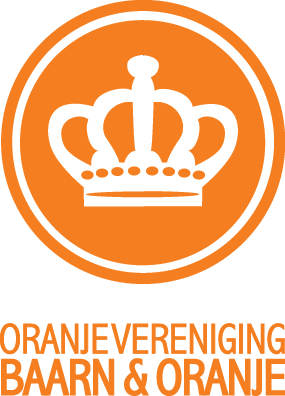 Dinsdag 4 april 2023, aanvang 19:00uur Oproep aan de leden van Oranjevereniging Baarn & Oranje,Tijdens de Algemene Leden Vergadering op 22 februari was de opkomst dermate laag dat er geen besluit genomen kon worden over het aftreden van de bestuursleden Wouter Eijbaard en Marco Haas en de wijziging van de statuten. Remko Veltien, Jasper van der Burgh en Marco Veloo zijn toegetreden tot het bestuur en hebben na diverse gesprekken met de gemeente Baarn mogelijkheden gezien om Koningsdag te gaan organiseren. Samen met de gemeente proberen we nu, in de korte tijd die ons resteert tot aan Koningsdag, een mooie dag te organiseren. We zijn in contact met diverse contactpersonen en zijn al ver in de organisatie maar het blijft een uitdaging. Niet alleen vanwege de financiën maar ook vanwege het gebrek aan vrijwilligers die ons kunnen helpen bij de kinderspelen. Middels deze brief nodigen wij u van harte uit voor onze algemene ledenvergadering die gehouden zal worden op dinsdag 4 april in de foyer van Manege Zonneveld aan de Torenlaan 88. De vergadering start om 19:00ur en de agenda is als volgt:WelkomstwoordBevestigen van het schriftelijk aangeboden ontslag van de huidige bestuursleden Haas en EijbaardWijziging statuten en bespreken ontwerpakte. De ontwerpakte ligt ter inzage in het gemeentehuis vanaf 28 maart en is vanaf die datum beschikbaar op onze website (koningsdaginbaarn.nl)Organisatie KoningsdagTevens willen wij u vragen of u uw jaarlijkse contributie (die de laatste drie jaar niet geïncasseerd is) over te maken op onze bankrekening (NL03ABNA0552712035 t.n.v. Oranjevereniging Baarn&Oranje) zodat we een deel kunnen gebruiken voor de organisatie van Koningsdag.Zou u ook uw Emailadres door willen geven zodat wij u makkelijker kunnen bereiken met informatie? Ons Emailadres is info@koningsdaginbaarn.nlWij hopen u dinsdag 4 april en op Koningsdag te kunnen treffen.Met vriendelijke groet,Marco Veloo, Remko Veltien, Jasper van der BurghLeden of niet-leden die interesse hebben in een (bestuurlijke) taak in de vereniging kunnen zich via info@koningsdaginbaarn.nl melden. Voor het kunnen voortbestaan van Oranjevereniging Baarn & Oranje is versterking in het bestuur niet alleen zeer gewenst maar ook strikt noodzakelijk.